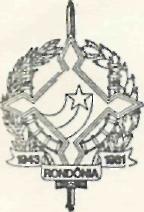 GOVERNO DO ESTADO DE RONDÔNIA GOVERNADORIADECRETO N. 749 DE 6 DE OUTUBRO DE 1982.O GOVERNADOR DO   ESTADO DE RONDÔNIA, usando das   atribuições   que   lhe   confere   a     Lei   complementar n.41 de 22 de dezembro de   1.981:RESOLVEAutorizar o servidor JOSÉ ADELINO ' DA SILVA, a se deslocar até a cidade de SALVADOR-BA, a fim de participar do VII Congresso de Medicina Legal, atendendo solicitação do Sr. Secretario de Esta do da Segurança Pública, no período de 07.10.82 a 16.10.82. APorto Velho, em 6 de outubro de 1982 94 da República e 1ª do Estado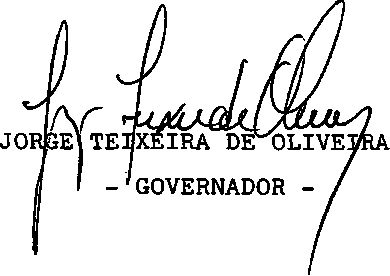 